                                                                                                      Petak, 16.4.2021.g.HRVATSKI JEZIKU školi danas radimo analizu pisane provjere iz lektire i slušamo priču Pale sam na svijetu.I ti pogledaj i poslušaj na poveznici:                       https://www.youtube.com/watch?v=wRqP41p8MD8Nakon gledanja i slušanja priče, u pisanku a napiši nekoliko rečenica o tome sviđa li ti se više gledati i slušati ili čitati priču, zašto?PRIRODA I DRUŠTVODanas u školi pišemo ispit. Ti ćeš svoj ispit pisati kada se vratiš u školu.Sada možeš uz pomoć sljedećih poveznica s kvizovima ponoviti gradivo:https://wordwall.net/hr/resource/1203556/priroda-i-dru%c5%a1tvo/istra%c5%beujemo-na%c5%a1-svijet-koji-nas-okru%c5%beujehttps://wordwall.net/hr/resource/1136402/istra%C5%BEujemo-svijet-oko-sebehttps://wordwall.net/hr/resource/960725/priroda-i-dru%c5%a1tvo/istra%c5%beujemo-svijet-oko-nas                                                                        Ugodan vikend tebi Marko i obitelji!                                                                        Pozdrav i poljubac od učiteljice!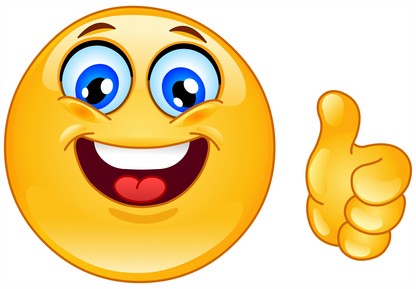 